Акт проверки соблюдения бюджетного законодательства при принятии                        и реализации в течение 2010 года и 8 месяцев 2011 года «Целевой программы по профилактике правонарушений на территории Михайловского муниципального района на 2010-2013 годы»14.09.2011 год                                                                                                  г. МихайловкаНа основании удостоверений от 09.09.2011 года №№ 18, 19, выданных председателем контрольно-счетной палаты Михайловского муниципального района      (далее - КСП)      Л.В. Гордиенко, председателем КСП Л.В. Гордиенко, консультантом КСП                        А.А. Кольченко проведена проверка соблюдения бюджетного законодательства при принятии  и реализации в течение 2010 года и 8 месяцев 2011 года «Целевой программы по профилактике правонарушений на территории Михайловского муниципального района на 2010-2013 годы». Проверка проводилась с 09.09.2011 г. по 14.09.2011 г. в соответствии с запросом Михайловской межрайонной прокуратуры от 08.09.2011 г. № 1-21/2011 о содействии в проведении проверки целевых программ Михайловского муниципального района по профилактике экстремизма и терроризма, статьей 38 Федерального закона от 06.10.2003            N 131-ФЗ "Об общих принципах организации местного самоуправления в Российской Федерации", с ведома главы Михайловского муниципального района Н.П. Семисотова, при участии исполняющего обязанности начальника отдела по культуре и молодежной политике администрации Михайловского муниципального района С.В. Бушминой (возложены обязанности по распоряжению главы Михайловского муниципального района от 23.08.2011 г. № 222-о).В соответствии со ст. 179 «Долгосрочные целевые программы» Бюджетного кодекса РФ от 31.07.1998 г. № 145-ФЗ (далее – БК РФ) долгосрочные целевые программы (подпрограммы), реализуемые за счет средств местного бюджета,  утверждаются  местной  администрацией  муниципального образования.     Постановлением  Главы администрации Михайловского муниципального района (далее - Район) от 20.05.2009 г. № 565 утвержден Порядок  разработки, формирования и реализации долгосрочных районных целевых программ (далее – Порядок реализации долгосрочных программ).  В период: 2010 г. – 7 месяцев 2011 г. для ведомственных программ  Порядок  разработки, формирования и реализации отсутствует, что является нарушением ст.ст. 179, 179.3 БК РФ, согласно которым программы подлежат утверждению в виде долгосрочных или ведомственных целевых программ, соответственно в порядке, установленном местной администрацией. По результатам исполнения неоднократно вынесенных контрольно-счетной палатой Михайловского муниципального района рекомендаций Постановлением Главы Района от 01.08.2011 г. № 1023 утверждено Положение о разработке, утверждении и реализации ведомственных целевых программ Района.В соответствии с Федеральным законом от 06.10.2003 № 131-ФЗ «Об общих принципах организации местного самоуправления в Российской Федерации»,  в целях обеспечения безопасности граждан на территории Района Постановлением Главы администрации Района от 01.12.2009 г. № 1374 утверждена «Целевая программа по профилактике правонарушений на территории Михайловского муниципального района на 2010-2013 годы» (далее – Программа по профилактике правонарушений). Сроки реализации Программы по профилактике правонарушений – 4 года, соответствуют  положениям Порядка реализации долгосрочных программ - не менее 3х лет.Согласно п. 3.2. Порядка реализации долгосрочных программ целевые программы должны содержать четкую формулировку цели и задач, соответствующих приоритетам государственной политики, полномочиям и сферам ответственности органов муниципального самоуправления Района, которые должны быть достигнуты для решения имеющейся проблемы в результате выполнения мероприятий, согласованных по содержанию, срокам, исполнителям и ресурсам по всем источникам финансирования.Целью Программы по профилактике правонарушений является снижение количества правонарушений на территории Района. В задачи Программы по профилактике правонарушений входит:- воссоздание системы социальной профилактики правонарушений, направленной, прежде всего, на активизацию борьбы с пьянством, алкоголизмом, наркоманией, преступностью, безнадзорностью, беспризорностью несовершеннолетних, незаконной миграцией, ресоциализацию лиц, освободившихся из мест лишения свободы;- снижение «правового нигилизма» населения, создание системы стимулов для ведения законопослушного образа жизни;- оптимизация работы по предупреждению и профилактике правонарушений, совершаемых на улицах и общественных местах;- выявление и устранение причин и условий, способствующих совершению правонарушений.В нарушение п.2 ст. 179 БК РФ, Порядка реализации долгосрочных программ сроки утверждения Программы, определенные п. 5 Порядка - не позднее одного месяца до дня внесения проекта решения о местном бюджете на очередной финансовый год и плановый период в Михайловскую районную Думу, не соблюдены. В соответствии с п. 1 ст. 12 Положения о бюджетном процессе в Михайловском муниципальном районе, утвержденного решением Михайловской районной Думы от 29.12.2009 г. № 29, Глава Района вносит на рассмотрение в Михайловскую районную Думу проект решения о бюджете Района не позднее 1 ноября текущего года. Однако, Программа по профилактике правонарушений утверждена         01.12.2009 г.В нарушение п. 2.3. Порядка реализации долгосрочных программ целевая Программа по профилактике правонарушений утверждена без принятия решения главой Района в виде постановления о подготовке соответствующей целевой программы, сроках ее разработки, определения муниципального заказчика и разработчика.Согласно статье 6 БК РФ получателем бюджетных средств (получателем средств соответствующего бюджета) является орган местного самоуправления, орган местной администрации.    Согласно пункту 1 статьи 19 Устава Михайловского муниципального района Волгоградской области (принят постановлением Михайловской районной Думы Волгоградской обл. от 24.06.2005 N 35, ред. от 20.01.2011, зарегистрировано в ГУ Минюста РФ по Южному федеральному округу 11.11.2005 N RU345170002005001), структуру органов местного самоуправления Михайловского района составляют:- Михайловская районная Дума;- глава Михайловского муниципального района;- администрация Михайловского муниципального района;- контрольно-счетная палата Михайловского муниципального района.Согласно статье 21 Устава Михайловского муниципального района к компетенции Михайловской районной Думы относится:- утверждение бюджета Михайловского района на очередной финансовый год и отчета о его исполнении;- утверждение структуры администрации по представлению главы муниципального района.Решением Михайловской районной Думы от 29.12.2009 № 26 «О бюджете Михайловского муниципального района на 2010 год и плановый период 2011 – 2012 годов» утвержден перечень главных распорядителей средств бюджета (ГРБС) Михайловского муниципального района, в который входит администрация Михайловского муниципального района под кодом ГРБС 902.Решением Михайловской районной Думы от 01.12.2009 № 19 «О структуре администрации Михайловского муниципального района на 2010 год» отдел по делам молодежи является структурным подразделением администрации Михайловского муниципального района.Решением Михайловской районной Думы от 28.12.2010 № 138 «О бюджете Михайловского муниципального района на 2011 год и плановый период 2012 – 2013 годов» утвержден перечень главных распорядителей средств бюджета (ГРБС) Михайловского муниципального района, в который входит администрация Михайловского муниципального района под кодом ГРБС 902.В соответствии со структурой администрации Михайловского муниципального района на 2011 год отдел по культуре и молодежной политике является структурным подразделением администрации Михайловского муниципального района.  Заказчиком Программы   является  администрация Района,Разработчиком Программы   является  отдел по делам молодежи администрации Района.Таким образом, согласно статье 6 БК РФ, отдел по делам молодежи администрации Михайловского муниципального района – это орган местной администрации.Исполнитель  Программы: администрация Района.Таким образом, согласно статье 6 БК РФ, администрация Михайловского муниципального района – это орган местного самоуправления, который является получателем средств бюджета  Михайловского муниципального района в части бюджетных средств, выделенных на реализацию целевой Программы по профилактике правонарушений.В нарушение абзаца 5 пункта 7.2. Порядка реализации долгосрочных программ, которым установлено, что исполнителем целевой программы не может являться ее муниципальный заказчик, исполнителем и заказчиком целевой Программы по профилактике правонарушений выступает Администрация Района.Источником финансирования исполнения целевой Программы по профилактике правонарушений является бюджет Михайловского муниципального района. Программой по профилактике правонарушений определены ответственные исполнители по реализации п. 3.3. «Трудоустройство несовершеннолетних граждан в целях предупреждения правонарушений» раздела 3 «Профилактика преступности» перечня мероприятий – отдел по делам молодежи администрации Района; отдел по образованию, опеке и попечительству, ФК и спорту администрации Района. В соответствии с Программой по профилактике правонарушений общий объем финансирования целевой Программы по профилактике правонарушений составит          240,0 тыс.руб., в том числе:Однако, решением Михайловской районной Думы от 29.12.2009 г. № 26 «О бюджете Михайловского муниципального района на 2010 год и на плановый период                      2011-2012 годов» по 2010 году на реализацию Программы по профилактике правонарушений в районном  бюджете  средства не предусмотрены.  Отметим, что согласно п. 6.3. Порядка реализации долгосрочных программ –              по утвержденной администрацией Района целевой программе муниципальному заказчику (администрации Района) открывается финансирование из бюджета Района в соответствии с установленными объемами финансирования, принятыми по целевой программе на очередной финансовый год.Решением Михайловской районной Думы от 08.04.2010 г. № 71 «О внесении изменений и дополнений в решение Михайловской районной Думы от 29.12.2009 г. № 26 «О бюджете Михайловского муниципального района на 2010 год и на плановый период                      2011-2012 годов» определен объем финансирования на реализацию Программы по профилактике правонарушений на 2010 год в сумме 60,0 тыс.руб., что соответствует объемам финансирования, утвержденным Программой по профилактике правонарушений на 2010 год. Бюджетные ассигнования на реализацию долгосрочной целевой Программы по профилактике правонарушений на 2010 год в объеме 60,0 тыс.руб. отражены в решении от 08.04.2010 г. № 71 по разделу 07 "Образование", подразделу 07 "Молодежная политика и оздоровление детей", коду целевой статьи расходов КЦСР 7950000 «Целевые программы муниципальных образований» (код подпрограммы 13), коду вида расходов КВР 500 «Выполнение функций органами местного самоуправления» в соответствии со статьей 21 Бюджетного кодекса Российской Федерации и приказом Министерства финансов РФ от 30.12.2009 N 150н «Об утверждении Указаний о порядке применения бюджетной классификации Российской Федерации».Решением Михайловской районной Думы от 17.08.2010 г. № 101 «О внесении изменений и дополнений в решение Михайловской районной Думы от 29.12.2009 г. № 26 «О бюджете Михайловского муниципального района на 2010 год и на плановый период                      2011-2012 годов» направлены ассигнования на реализацию Программы по профилактике правонарушений на 2010 год в сумме 112,0 тыс.руб., таким образом, уточненный план составил 60+112= 172,0 тыс.руб. Изменения в Программу по профилактике правонарушений в части изменения объемов финансирования по 2010 г. внесены Постановлением администрации от 23.12.2010 г. № 1800 – объем финансирования мероприятий по 2010 году – уточнен в сумме 167,0 тыс.руб., тогда как, согласно отчету об исполнении бюджета Района за 2010 год, плановые назначения на 2010 год составили    172,0 тыс.руб. Согласно Приложению 3 «Ведомственная структура расходов бюджета Района за 2010 год», Приложению 4 «Исполнение расходов бюджета Района по разделам, подразделам, целевым статьям расходов, видам расходов функциональной классификации расходов РФ» к решению Михайловской районной Думы от 09.08.2011 г. № 46 «О годовом отчете об исполнении бюджета Района за 2010 год» - расходы на реализацию    долгосрочной целевой Программы по профилактике правонарушений за 2010 год исполнены под кодом ГРБС 902 Администрация Района; по разделу 07 "Образование", подразделу 07 "Молодежная политика и оздоровление детей", коду целевой статьи расходов КЦСР 7950000 «Целевые программы муниципальных образований» (код подпрограммы 13), коду вида расходов КВР 500 «Выполнение функций органами местного самоуправления»  в объеме 167,0 тыс.руб. или на 97,1% годового плана в размере        172,0 тыс.руб.Согласно приложению 9 к решению Михайловской районной Думы от 28.12.2010 г.   № 138 «О бюджете Михайловского муниципального района на 2011 год и плановый период  2012-2013 годов» «Ведомственная структура расходов бюджета Михайловского муниципального района на 2011 год» бюджетные ассигнования на реализацию долгосрочной целевой Программы по профилактике экстремизма на 2011 год в объеме 235,0 тыс.руб. отражены в решении о бюджете в составе ведомственной структуры расходов бюджета под кодом ГРБС 902 Администрация Района; по разделу 07 "Образование", подразделу 07 "Молодежная политика и оздоровление детей", коду целевой статьи расходов КЦСР 7950000 «Целевые программы муниципальных образований» (код подпрограммы 13), коду вида расходов КВР 500 «Выполнение функций органами местного самоуправления» в соответствии со статьей 21 Бюджетного кодекса Российской Федерации и приказом Министерства финансов РФ от 28.12.2010 N 190н «Об утверждении Указаний о порядке применения бюджетной классификации Российской Федерации», что соответствует объемам финансирования, утвержденным Программой по профилактике экстремизма на 2011 год. Решением Михайловской районной Думы от 09.08.2011 г. № 48 «О внесении изменений и дополнений в решение Михайловской районной Думы от 28.12.2010 г. № 138 «О бюджете Михайловского муниципального района на 2011 год и плановый период                      2012-2013 годов» направлены ассигнования на реализацию Программы по профилактике правонарушений на 2011 год в сумме 25,4 тыс.руб., таким образом, уточненный план составил 235+25,4= 260,4 тыс.руб. Изменения в Программу по профилактике правонарушений в части изменения объемов финансирования по 2011 г. внесены Постановлением администрации                     от 07.07.2011 г. № 916.  В соответствии с п. 4 ст. 38 Положения о бюджетном процессе в Михайловском муниципальном районе, утвержденного решением Михайловской районной Думы от 29.12.2009 г. № 29, бюджетная отчетность Района является годовой, отчет об исполнении бюджета района является ежеквартальным. Таким образом, по состоянию на 01 сентября 2011 г. отчет об исполнении бюджета формированию не подлежит.Во исполнение п. 7.8 Порядка реализации долгосрочных программ отделом по экономике и муниципальному имуществу администрации Района совместно с муниципальным заказчиком Программы (администрация Района) подготовлен отчет о ходе реализации Программы в 2010 году. Муниципальный заказчик Программы (администрация Района) ежеквартально представляет в отдел по экономике и муниципальному имуществу администрации Района отчеты о ходе выполнения работ по целевой Программе.Полномочия главных распорядителей и получателей бюджетных средств Района по ведению бюджетного учета и составлению бюджетной отчетности в проверенном периоде осуществлялись МУ «Межотраслевая централизованная бухгалтерия Михайловского муниципального района» (далее – Централизованная бухгалтерия) на основании договоров о бухгалтерском обслуживании. Учредителем Централизованной бухгалтерии является Администрация Района. В своей деятельности  Централизованная бухгалтерия руководствуется Уставом Централизованной бухгалтерии, утвержденным Постановлением главы Района от 15.03.2006 г. № 61.    Данные об исполнении плановых назначений на 2011 год по Программе по профилактике правонарушений в течение 8 месяцев 2011 г. к проверке представлены Централизованной бухгалтерией согласно данным бюджетного учета.По состоянию на 01.09.2011 г. расходы на реализацию Программы по профилактике правонарушений произведены в объеме 235,2 тыс.руб. или на 90,3% годового плана в размере 260,4 тыс.руб.В нарушение п.п. 3.1., 3.2.  Порядка реализации долгосрочных программ при разработке и реализации Программы не установлены целевые показатели (индикаторы), характеризующие эффективность реализации мероприятий Программы по профилактике правонарушений, в результате чего не соблюден принцип результативности и эффективности использования бюджетных средств, установленный статьями 28 и 34 БК РФ.В нарушение п. 3 ст. 179 БК РФ, п. 7.7.  Порядка реализации долгосрочных программ отделом по экономике и муниципальному имуществу администрации Района с участием муниципального заказчика Программы (администрация Района) оценка эффективности реализации Программы по профилактике правонарушений по результатам 2010 года не проводилась, а также порядок проведения и критерии указанной оценки администрацией Района не установлены в период: 2010 год – по апрель 2011 г. Порядок проведения и критерии оценки эффективности реализации долгосрочных целевых программ, по рекомендациям контрольно-счетной палаты, был разработан и утвержден Постановлением администрации Района от 29.04.2011 г. № 581. Согласно данному Порядку проведения эффективности реализации долгосрочных целевых программ оценка эффективности проводится по итогам года в составе ежегодного доклада о ходе выполнения работ по целевой программе. По пояснениям отдела по экономике и муниципальному имуществу администрации Района оценка эффективности за 2011 год будет проведена в 2012 году в составе ежегодного доклада о ходе выполнения работ по целевой программе.Решением Михайловской районной Думы от 17.02.2011 г. № 6 «Об исполнении       в 2010 году муниципальных целевых программ Михайловского муниципального района      в сфере молодежной политики» исполнение Программы по профилактике правонарушений за 2010 год признано удовлетворительным. Объем финансирования Программы по профилактике правонарушений за 2010 год составил 167,0 тыс.руб., все средства направлены на трудоустройство несовершеннолетних граждан в целях предупреждения правонарушений на территории Района, в соответствии с п. 3.3. раздела 3 «Профилактика преступности» перечня мероприятий Программы по профилактике правонарушений.В течение 8 месяцев 2011 г. расходы бюджетных средств, в рамках исполнения мероприятий, предусмотренных Программой по профилактике правонарушений, составили 235,2 тыс.руб., все средства направлены на трудоустройство несовершеннолетних граждан в целях предупреждения правонарушений на территории Района, в соответствии с п. 3.3. раздела 3 «Профилактика преступности» перечня мероприятий Программы по профилактике правонарушений.В рамках исполнения мероприятий по трудоустройству несовершеннолетних граждан возраста от 14 до 18 лет заключены 4-х сторонние трудовые договора (работы по благоустройству в поселениях Района), сторонами которых выступают:- администрация Района,- центр занятости населения,- работодатель – в лице учреждений культуры, образования Района,- ТОСы поселений Района.Расходы бюджетных средств Района в рамках реализации Программы по профилактике правонарушений произведены на оплату труда несовершеннолетних граждан, а также начисления на заработную плату.Отмечаем, что раздел 4 перечня мероприятий по реализации Программы по профилактике правонарушений содержит следующие мероприятия (по которым Программой определены ответственные исполнители – администрации Района, администрации сельских поселений Района, объемы финансирования не утверждены):- систематическое заслушивание руководителей объектов особой важности, жизнеобеспечения, повышенной опасности, с массовым пребыванием людей о состоянии антитеррористической защищенности данных объектов;- взаимодействие с органами внутренних дел по проведению профилактических мероприятий в муниципальных учреждениях по обеспечению правопорядка и защищенности населения во время проведения массовых мероприятий;- подготовка и проведение мероприятий по формированию условий, необходимых для сохранения и укрепления межэтнической и социальной стабильности;- проведение мероприятий (в т.ч. сельских сходов, бесед) по толерантному отношению и уважению людей других национальностей и вероисповеданий.Контрольно-счетная палата считает возможным сделать вывод о том, что указанные мероприятия по реализации Программы по профилактике правонарушений являются мерами профилактическими, в том числе воспитательными, пропагандистскими, направленными на предупреждение экстремистской деятельности, в соответствии со ст. 5 Федерального закона от 25.07.2002 № 114-ФЗ «О противодействии экстремистской деятельности», и подлежат исполнению в рамках реализации Программы по профилактике экстремизма.Таким образом, в принятых к реализации: Программе по профилактике экстремизма, Программе по профилактике правонарушений встречается подмена понятия профилактика правонарушений  понятием профилактика экстремизма. Выводы:В нарушение п. 1 ст. 179 БК РФ Порядок принятия решений о разработке долгосрочных целевых программ и их формирования и реализации               не установлен муниципальным правовым актом местной администрации муниципального образования.В нарушение п. 2.3. Порядка реализации долгосрочных программ целевая программа по профилактике правонарушений утверждена без принятия решения главой Района в виде постановления о подготовке соответствующей целевой программы, сроках ее разработки, определения муниципального заказчика и разработчика.В период: 2010 г. – 7 месяцев 2011 г. для ведомственных программ  Порядок  разработки, формирования и реализации отсутствует, что является нарушением ст.ст. 179, 179.3 БК РФ, согласно которым программы подлежат утверждению в виде долгосрочных или ведомственных целевых программ, соответственно в порядке, установленном местной администрацией. По результатам исполнения неоднократно вынесенных контрольно-счетной палатой Михайловского муниципального района рекомендаций Постановлением Главы Района от 01.08.2011 г. № 1023 утверждено Положение о разработке, утверждении и реализации ведомственных целевых программ Района.В нарушение п.2 ст. 179 БК РФ, Порядка реализации долгосрочных программ сроки утверждения Программы, определенные п. 5 Порядка - не позднее одного месяца до дня внесения проекта решения о местном бюджете на очередной финансовый год и плановый период в Михайловскую районную Думу, не соблюдены. В соответствии с п. 1 ст. 12 Положения о бюджетном процессе в Михайловском муниципальном районе, утвержденного решением Михайловской районной Думы от 29.12.2009 г. № 29, Глава Района вносит на рассмотрение в Михайловскую районную Думу проект решения о бюджете Района не позднее     1 ноября текущего года. Однако, Программа по профилактике правонарушений утверждена  01.12.2009 г.В нарушение абзаца 5 пункта 7.2. Порядка реализации долгосрочных программ, которым установлено, что исполнителем целевой программы не может являться ее муниципальный заказчик, исполнителем и заказчиком целевой Программы по профилактике правонарушений выступает Администрация Района.В нарушение п. 7.6. Порядка реализации долгосрочных программ Порядок и срок предоставления отчетности, установленный отделом по экономике и муниципального имущества администрации Района, отсутствует. По пояснениям отдела по экономике и муниципальному имуществу администрации Района Порядок и срок предоставления отчетности определен в Порядке реализации долгосрочных программ.В нарушение п.п. 3.1., 3.2.  Порядка реализации долгосрочных программ при разработке и реализации Программ не установлены целевые показатели (индикаторы), характеризующие эффективность реализации мероприятий Программы, в результате чего не соблюден принцип результативности и эффективности использования бюджетных средств, установленный статьями 28 и 34 БК РФ.В нарушение п. 3 ст. 179 БК РФ, п. 7.7.  Порядка реализации долгосрочных программ отделом по экономике и муниципальному имуществу администрации Района с участием муниципального заказчика Программы (администрация Района) оценка эффективности реализации Программы по профилактике правонарушений по результатам 2010 года не проводилась, а также порядок проведения и критерии указанной оценки администрацией Района не установлены в период: 2010 год – по апрель 2011 г. Порядок проведения и критерии оценки эффективности реализации долгосрочных целевых программ, по рекомендациям контрольно-счетной палаты, был разработан и утвержден Постановлением администрации Района от 29.04.2011 г. № 581. Согласно данному Порядку проведения эффективности реализации долгосрочных целевых программ оценка эффективности проводится по итогам года в составе ежегодного доклада о ходе выполнения работ по целевой программе. По пояснениям отдела по экономике и муниципальному имуществу администрации Района оценка эффективности за 2011 год будет проведена в 2012 году в составе ежегодного доклада о ходе выполнения работ по целевой программе.В принятых к реализации: Программе по профилактике экстремизма, Программе по профилактике правонарушений встречается подмена понятия профилактика правонарушений  понятием профилактика экстремизма. В целевой программе, где отдел по делам молодежи администрации Михайловского муниципального района выступает разработчиком, ответственным исполнителем, изменения структуры администрации Района не учтены.Председательконтрольно-счетной палаты Михайловского муниципального района                                           Л.В. ГордиенкоКонсультант контрольно-счетной палаты Михайловского муниципального района                                           А.А. КольченкоГлава администрации Михайловскогомуниципального района                                                                        Н.П. СемисотовИ.о. начальника отдела по культуре и молодежной политике администрации Михайловского муниципального района                                                                       С.В. БушминаЭкземпляр Акта на          листах с приложениями №№_____ на ____ листах получил  ____________________    Н.П. СемисотовДата                              2011 г.  Экземпляр Акта на          листах с приложениями №№_____ на ____ листах получил    ____________________    С.В. БушминаДата                              2011 г.  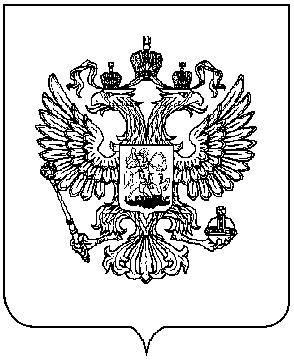 КОНТРОЛЬНО-СЧЕТНАЯ ПАЛАТА Михайловского муниципального района2010 год60,0 тыс.руб.2011 год60,0 тыс.руб.2012 год60,0 тыс.руб.2013 год60,0 тыс.руб.